Ementa: Informações sobre instalação de régua para inalação na UBS Maracanã.Senhor Presidente,Senhores Vereadores,JustificativaConsiderando que a instalação da régua para inalação na Unidade Básica de Saúde do Jardim Maracanã não foi concluída, pois, até o momento, ainda não tem saída para o lado externo (foto anexa);A Vereadora Mônica Morandi, visando cumprir sua função fiscalizadora, vem pelo presente, respeitosamente e nos termos regimentais desta casa, após a aprovação em plenário, requerer que seja encaminhado o seguinte pedido de informações:A municipalidade tem ciência da situação?Por que não houve a conclusão da instalação? Justifique.Há previsão para término do serviço? Qual?Valinhos, 20 de junho de 2022.AUTORIA: Mônica Morandi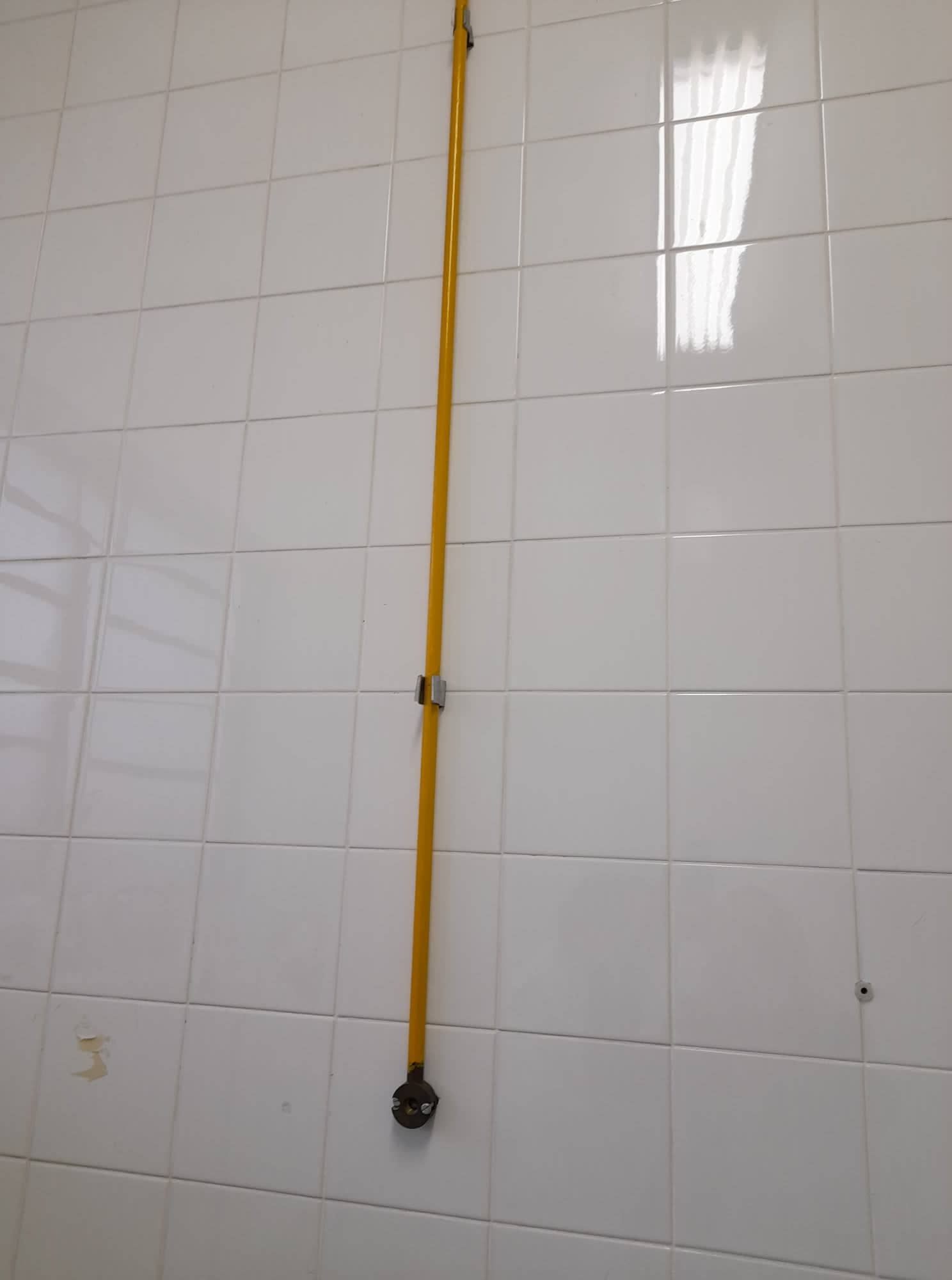 